Temat (49.) Maj – miesiąc poświęcony Matce Bożej (wytrwała modlitwa)konieczność dzielenia się wiarą z innymi;  postawa przyjaciela Jezusa, na wzór Maryi;●  wyrażanie miłości i przyjaźni względem Jezusa i Matki Bożej przez modlitwę; ● Jezus w różnych sytuacjach życia; ● wydarzenia opisane w Ewangelii, związane z Matką Bożą; ● modlitwa się za wstawiennictwem Maryi – poznawanie Maryi; ● Apel Jasnogórski, Litania loretańska i znaczenie nabożeństwa majowego; 1. Jak kocha Mama? Co pamiętasz o Maryi? Obejrzyj Opowieść o życiu Maryi  https://www.youtube.com/watch?v=AoURjRhkbV02. Testament Jezusa z krzyża: Kiedy Pan Jezus umierał, 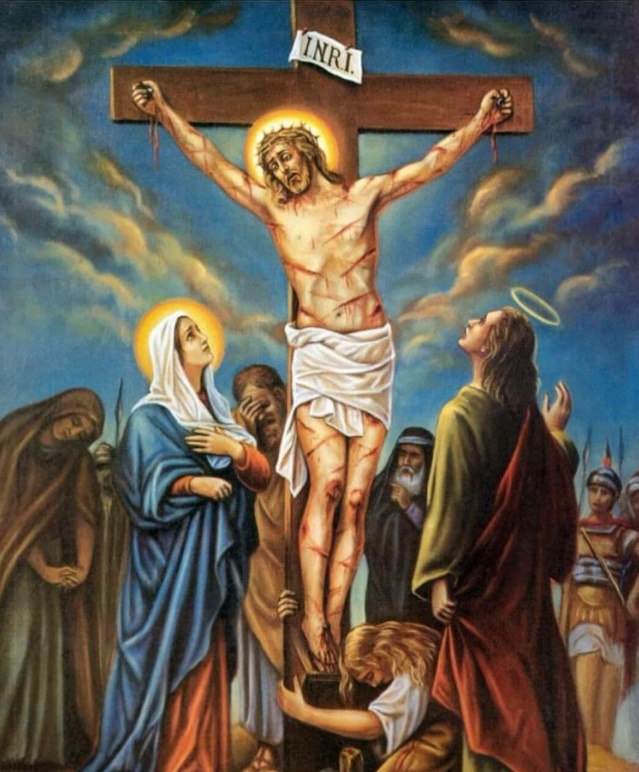 pod krzyż przyszła Jego mama Maryja i jego ukochany uczeń, który nigdy go nie opuścił – Jan.  Jezus powiedział wtedy do Jana słowa: „Oto Matka twoja” ; a do Maryi, wskazując Jana „ Oto syn Twój”. Te słowa „Oto Matka twoja” oznacza, że wszyscy mamy Matkę w Niebie. Jesteśmy dziećmi MaryiObraz Matki Bożej Częstochowskiej –     Czarnej Madonny https://www.youtube.com/watch?v=oRMVYTXLJ2c3. Polacy uważają Maryję za swoja 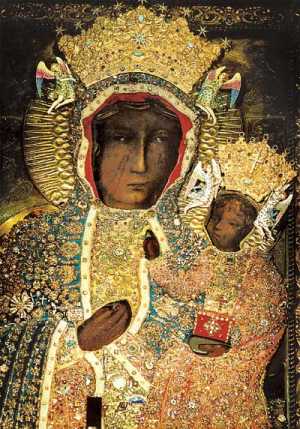                  Matkę i Królową 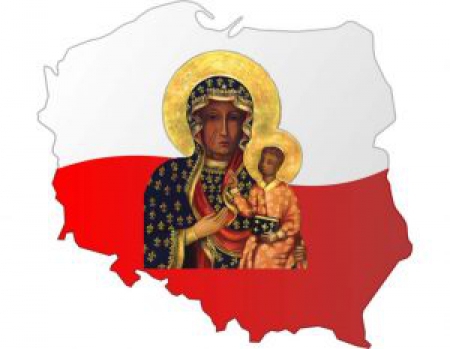 4.Szczególnym miejscem dla Polaków jest Jasna Góra. 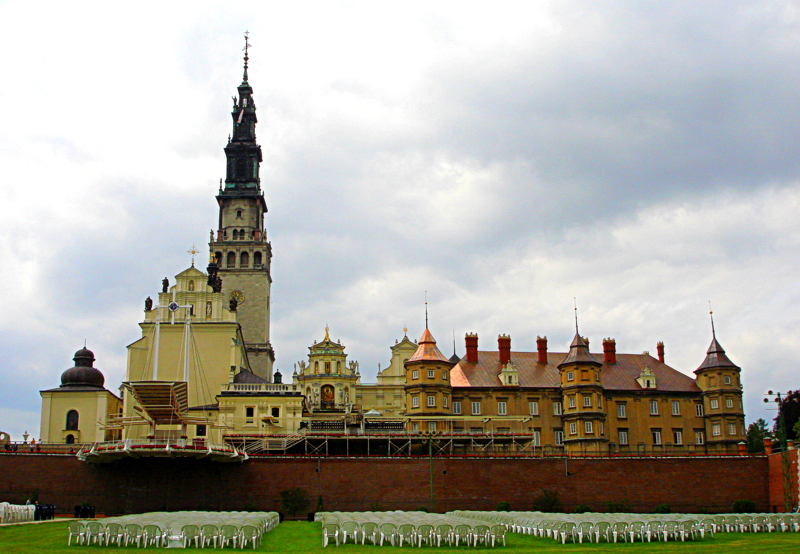 Sanktuarium i  kaplica Cudownego Obrazu Matki Boskiej Częstochowskiej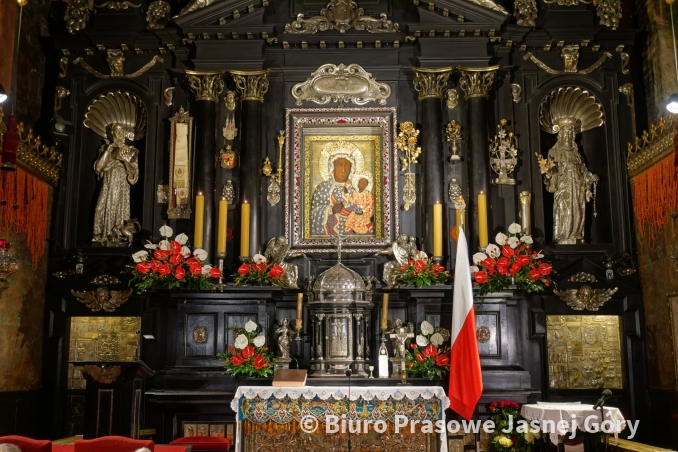 Obejrzyj: Królowa z Jasnej Góry https://www.youtube.com/watch?v=t-cuHEYk-kk5.Przez modlitwę okazujemy Maryi wdzięczność, możemy Jej dziękować, prosić!Dla przypomnienia: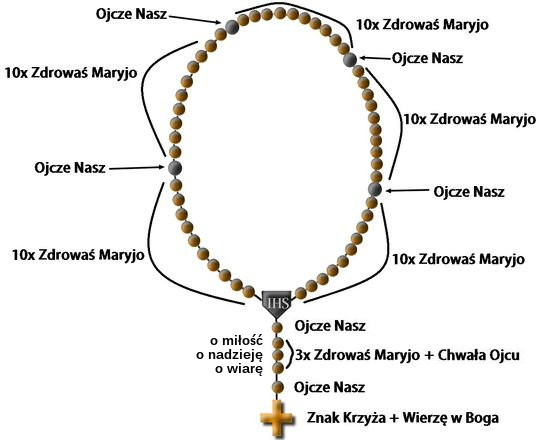 Piękną i ważną modlitwą jest modlitwa różańcowa. Pamiętasz  w jakim miesiącu szczególnie pamiętamy o różańcu?..........6.Jedną z form jest modlitwa: Litania Loretańska. Zawiera ona wiele wezwań do Matki Bożej. Śpiewa się ją w kościołach i przy kapliczkach przez cały maj, w czasie nabożeństw zwanych majowymi.  Posłuchaj: https://www.youtube.com/watch?v=bgQmgiQGDsU7. Matka Boża często ukazywała się ludziom. Takie spotkania z Maryją nazywamy objawieniami maryjnymi. Maryja składała ludziom obietnice, wyrażała prośby. Te proźby Maryi są stale aktualne. W Fatimie Matka Boża zostawia wezwanie: „Proszę was, odmawiajcie różaniec”. Wzywa wszystkich do modlitwy na różańcu o pokój, miłość, zgodę, za papieża itp. Matki Boskiej Fatimskiej (Portugalia) 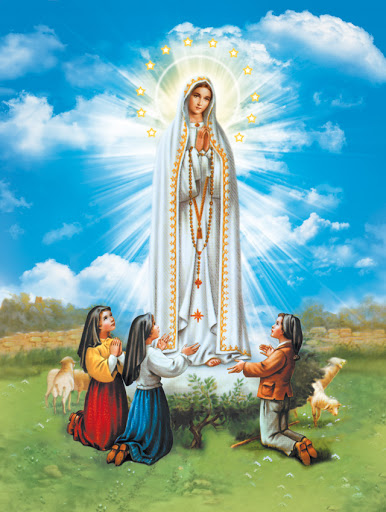 Maryja z La Salette 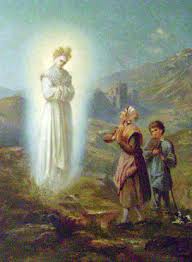 (Włochy)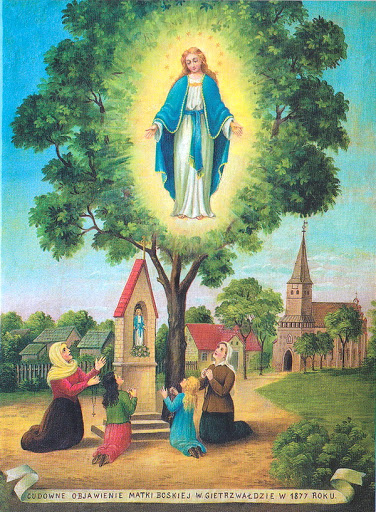 Gietrzwałd (Polska)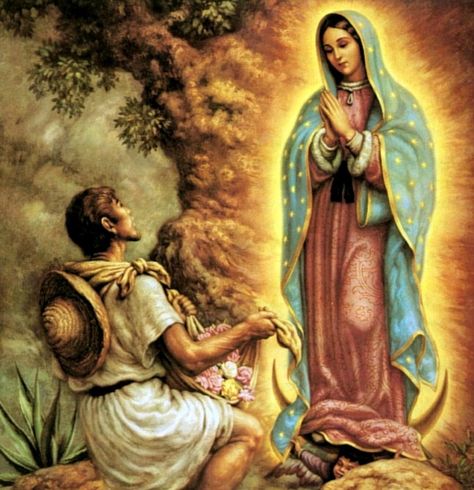                                                                                                      Guadalupe (Meksyk)8. Wykonanie zadań z podręcznika. Karty zadań9. Modlitwa: Apel Jasnogórski https://www.youtube.com/watch?v=SWiHCVfPcM4Temat (42). Eucharystia jest ucztą Jezusa● Utrwalenie wiadomości na temat znaków eucharystycznych;● Kształtowanie wdzięczności za dar Eucharystii.● Msza Święta jest ucztą, ofiarą bezkrwawą Golgotą, znakiem jedności i miłości, znakiem zmartwychwstałego Pana; ● Eucharystia jako dar Boga - wartość przyjmowania Pana Jezusa w Komunii Świętej; ● moment Komunii Świętej, postawy i ich znaczenie, przygotowanie;● dziękczynienie Bogu za możliwość zjednoczenia z Jezusem; ● grzech ciężki uniemożliwia pełne i owocne spotkanie z Jezusem oraz przyjęcie Ciała Pańskiego; ● pieśni uwielbienia.1.Aby rozwijać przyjaźń, trzeba ją pielęgnować. Żeby poznać Przyjaciela trzeba się z nim spotykać. Pan Jezus chce być Twoim Przyjacielem – zaprasza Cię na spotkania ze sobą – do przyjęcia sakramentów pokuty i pojednania oraz Eucharystii. By świadomie uczestniczyć we Mszy Świętej 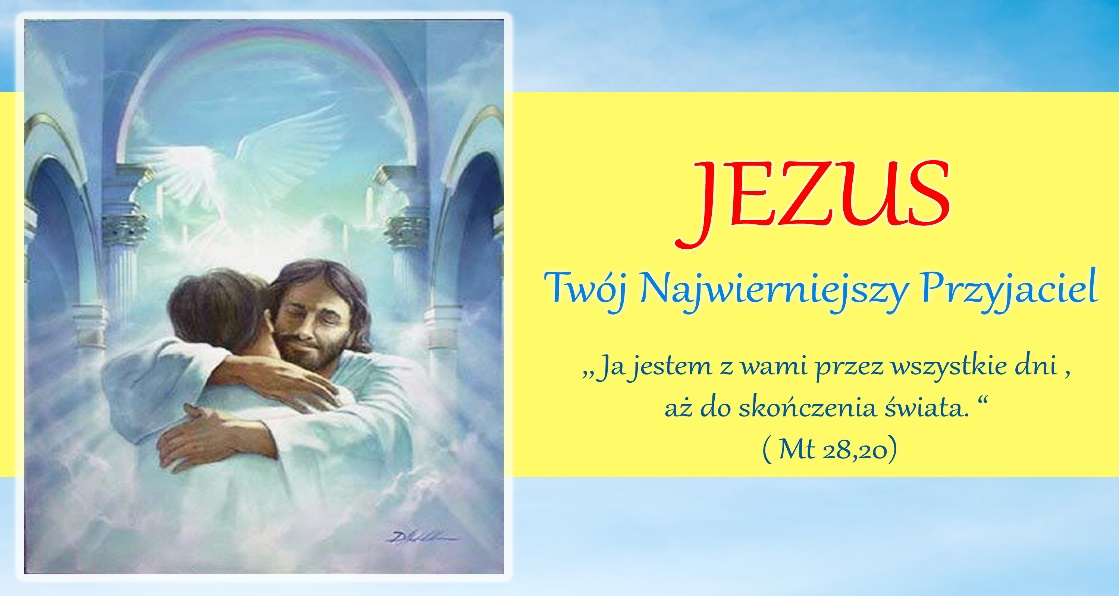 Pamiętaj! Eucharystia to wyjątkowe spotkanie. Przypomina o wielu wydarzeniach z życia Pana Jezusa – pozwala Go lepiej poznać  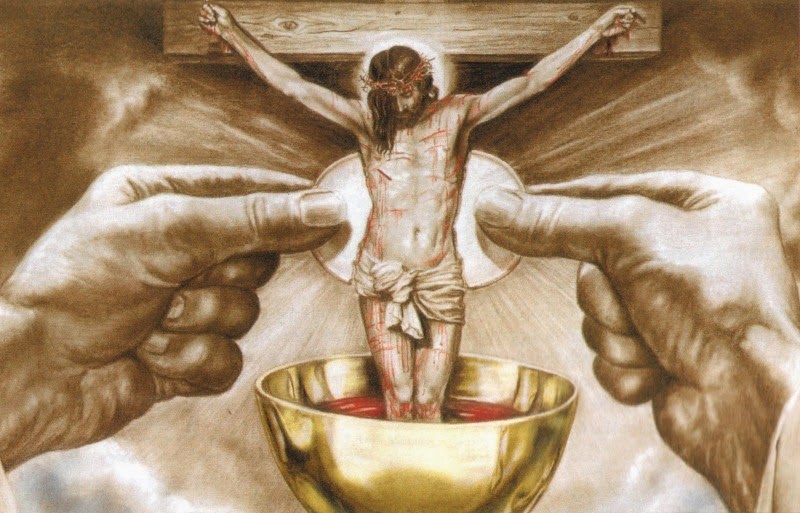 Eucharystia: Ostatnia Wieczerza, Męka i śmierć,  Zmartwychwstanie Jezus2. Możesz przeczytać opowiadanie ks. J. Twardowskiego.O ROZDZIELANIUJak wygląda udzielanie Komunii Świętej? Najpierw ksiądz w czasie Mszy Świętej podnosi duży kielich na nóżce, z pokrywką, klęka, wyjmuje jedną ze świętych Hostii i mówi: – Oto Baranek Boży, który gładzi grzechy świata. Potem podchodzą do balustrady przykrytej białym obrusem, do stołu Pana Jezusa. Przy tym stole wszyscy klęczą razem – obok siebie, tak jak kto uklęknie. Pan profesor obok pana szewca, pan robotnik obok pana dyrektora, pan krawiec obok ucznia z klasy III b, pan kominiarz obok pani w bieli. Nie ma miejsc ważnych i nieważnych. Każde jest najważniejsze, jeżeli na tym miejscu klęczy ten, co kocha. Każdy, kto czeka na Komunię Świętą, otwiera usta, jakby chciał wciągnąć w siebie czyste powietrze z wysokich gór. Każdy otwiera usta, jakby chciał z zachwytu powiedzieć: Aaa – jaki piękny świat, Pan Jezus jest tak potrzebny jak chleb.     Ks. Jan Twardowski, Nowy zeszyt w kratkę, Olsztyn 1986.3. Przypomnienie skąd wziął się grzech? 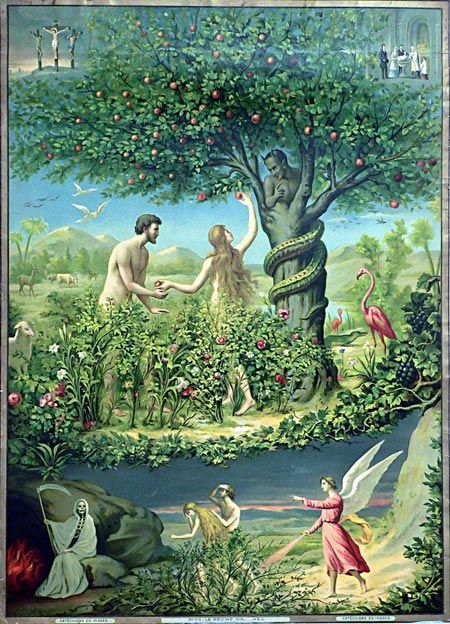 Przyjrzyj się uważnie ilustracji. Co przedstawia?To Adam i Ewa – ich pierwszy grzech – pierwsze nieposłuszeństwo człowieka wobec Pana Boga. Grzech pierworodnySpójrz na górę ilustracji – dwa maleńkie obrazki. Jakie rozpoznajesz wydarzenie z życia Pana Jezusa?Śmierć Pana Jezusa na krzyżu.Pan Jezus był posłuszny Bogu, aż  do śmierci- pokazał że Można być zawsze posłusznym – dlatego pokonał grzech. Dlaczego Jezus umarł na krzyżu? Uczynił to z miłości, to znaczy chce naszego szczęścia.Jezus złożył Ofiarę z Siebie- oddał za nas życie na krzyżu, a o tym przypomina każda Eucharystia – Msza Święta5. Odczytaj fragmenty (Teksty poniżej) opisu męki Chrystusa. Zwróć uwagi na słowa Jezusa wypowiedziane na krzyżu – pokreśl je: Jezus umarł za nasze grzechy, aby nas wybawić i przywrócić Bogu Ojcu,od którego odeszliśmy przez czynienie zła i brak troski o dobro.7. Przypomnienie - wysłuchaj fragmentów Ewangelii mówiących o Ostatniej wieczerzy. http://www.biblijni.pl/%C5%81k,22,14-18Zwróć uwagę na słowa: ● „Gorąco pragnąłem spożyć tę Paschę z wami, zanim będę cierpiał” (Łk 22, 15); http://www.biblijni.pl/%C5%81k,22,19-20● „To jest Ciało moje, które za was będzie wydane: to czyńcie na moją pamiątkę (...). Ten kielich to Nowe Przymierze we Krwi mojej, która za was będzie wylana” (Łk 22, 19–20); http://www.biblijni.pl/%C5%81k,22,24-30● „Otóż Ja jestem pośród was jako ten, kto służy” (Łk 22, 27). 8. Przypomnij sobie i porównaj słowa Jezusa z Wieczernika i  te z krzyża. Przypomnij słowa wypowiadane przez kapłana podczas Mszy Świętej w czasie konsekracji, kiedy to chleb i wino stają się Ciałem i Krwią Jezusa. 9. Uzupełnij – wpisz brakujące słowa: Pan Jezus złożony na ………………… modli się i ofiarowuje za nas …..……..……. Pragnie, aby nasze ofiary i modlitwy złączyły się z Jego ofiarą na ….….……………. i wielbiły Boga. W ten sposób okazuje ………………….. do swojego Ojca w Niebie i do nas. Jezus chce się z nami jednoczyć, dlatego zaprasza nas …….………….. Chce dawać siebie …………………... W Eucharystii najłatwiej jest Go …..........................……krzyżu/ ludziom/ołtarzu/ rozpoznać/na ucztę/ Ojcu/ MiłośćZAPAMIĘTAJMszę Świętą nazywamy ucztą miłości; aby jeszcze ściślej zjednoczyć się ze sobą, tuż przed Komunią świętą modlimy się wspólnie słowami: Ojcze nasz i przekazujemy sobie znak pokoju. 10. Praca z podręcznikiem; Wykonanie ćwiczeń z podręcznika. 11. Śpiew: Jezus jest tu https://www.youtube.com/watch?v=MOmnfB_Knf8DLA CHĘTNYCH!!!  Wysłuchaj fragment Ewangelii o uczniach idących do Emaus (Łk 24, 13–32). http://www.biblijni.pl/%C5%81k,24,13-35Wykonaj ilustrację do tego fragmentu i odpowiedz na pytania: Po czym uczniowie ropoznali Jezusa? Gdzie On jest zawsze obecny dla nas? Prace do odesłania do 22 majaTEKSTY do punktu  5Ewangelia wg św. Łukasza23Ukrzyżowanie
33 Gdy przyszli na miejsce, zwane «Czaszką», ukrzyżowali tam Jego i złoczyńców, jednego po prawej, drugiego po lewej Jego stronie. 34 Lecz Jezus mówił: «Ojcze, przebacz im, bo nie wiedzą, co czynią». Potem rozdzielili między siebie Jego szaty, rzucając losy.
Wyszydzenie na krzyżu
35 A lud stał i patrzył. Lecz członkowie Wysokiej Rady drwiąco mówili: «Innych wybawiał, niechże teraz siebie wybawi, jeśli On jest Mesjaszem, Wybrańcem Bożym». 36 Szydzili z Niego i żołnierze; podchodzili do Niego i podawali Mu ocet, 37 mówiąc: «Jeśli Ty jesteś królem żydowskim, wybaw sam siebie».
38 Był także nad Nim napis w języku greckim, łacińskim i hebrajskim: «To jest Król Żydowski».
Dobry łotr
39 Jeden ze złoczyńców, których [tam] powieszono, urągał Mu: «Czy Ty nie jesteś Mesjaszem? Wybaw więc siebie i nas». 40 Lecz drugi, karcąc go, rzekł: «Ty nawet Boga się nie boisz, chociaż tę samą karę ponosisz? 41 My przecież - sprawiedliwie, odbieramy bowiem słuszną karę za nasze uczynki, ale On nic złego nie uczynił». 42 I dodał: «Jezu, wspomnij na mnie, gdy przyjdziesz do swego królestwa». 43 Jezus mu odpowiedział: «Zaprawdę, powiadam ci: Dziś ze Mną będziesz w raju».
Śmierć Jezusa
44 Było już około godziny szóstej i mrok ogarnął całą ziemię aż do godziny dziewiątej. 45 Słońce się zaćmiło i zasłona przybytku rozdarła się przez środek. 46 Wtedy Jezus zawołał donośnym głosem: Ojcze, w Twoje ręce powierzam ducha mojego. Po tych słowach wyzionął ducha.
Po śmierci Jezusa
47 Na widok tego, co się działo, setnik oddał chwałę Bogu i mówił: «Istotnie, człowiek ten był sprawiedliwy». 48 Wszystkie też tłumy, które zbiegły się na to widowisko, gdy zobaczyły, co się działo, wracały bijąc się w piersi. 49 Wszyscy Jego znajomi stali z daleka; a również niewiasty, które Mu towarzyszyły od Galilei, przypatrywały się temu.

Ewangelia wg św. Jana19Testament z krzyża
25 A obok krzyża Jezusowego stały: Matka Jego i siostra Matki Jego, Maria, żona Kleofasa, i Maria Magdalena. 26 Kiedy więc Jezus ujrzał Matkę i stojącego obok Niej ucznia, którego miłował, rzekł do Matki: «Niewiasto, oto syn Twój». 27 Następnie rzekł do ucznia: «Oto Matka twoja». I od tej godziny uczeń wziął Ją do siebie.
Śmierć
28 Potem Jezus świadom, że już wszystko się dokonało, aby się wypełniło Pismo, rzekł: «Pragnę». 29 Stało tam naczynie pełne octu. Nałożono więc na hizop gąbkę pełną octu i do ust Mu podano. 30 A gdy Jezus skosztował octu, rzekł: «Wykonało się!» I skłoniwszy głowę oddał ducha.
31 Ponieważ był to dzień Przygotowania, aby zatem ciała nie pozostawały na krzyżu w szabat - ów bowiem dzień szabatu był wielkim świętem- Żydzi prosili Piłata, aby ukrzyżowanym połamano golenie i usunięto ich ciała. 32 Przyszli więc żołnierze i połamali golenie tak pierwszemu, jak i drugiemu, którzy z Nim byli ukrzyżowani. 33 Lecz gdy podeszli do Jezusa i zobaczyli, że już umarł, nie łamali Mu goleni, 34 tylko jeden z żołnierzy włócznią przebił Mu bok i natychmiast wypłynęła krew i woda. 35 Zaświadczył to ten, który widział, a świadectwo jego jest prawdziwe. On wie, że mówi prawdę, abyście i wy wierzyli. 36 Stało się to bowiem, aby się wypełniło Pismo: Kość jego nie będzie złamana. 37 I znowu na innym miejscu mówi Pismo: Będą patrzeć na Tego, którego przebili.
Jeśli masz ochotę możesz wykończyć ilustrację – dowolna techniką . 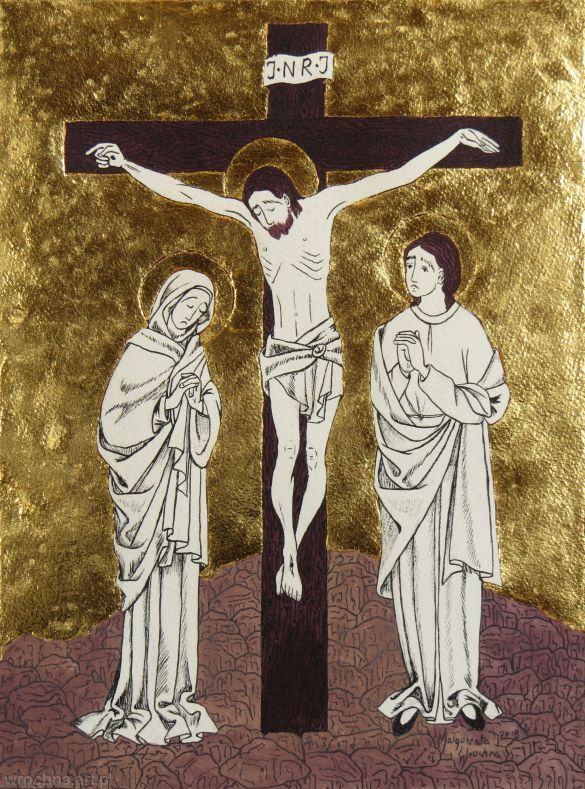 